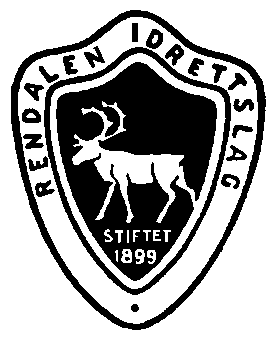 ÅRSMØTE I RENDALEN IDRETTSLAG 2023Torsdag 9.3.23 klokken 19:00Øiseth Hotell.Godkjenne de stemmeberettigede.Godkjenne innkallingen og saksliste.Velge ordstyrer, sekretær, samt 2 til å underskrive protokollen.Laget og gruppene sine årsmeldinger.Laget og gruppene sine regnskap.Innkomne saker og forslag.Medlemskontingenten for 2023Vedta lagets og gruppenes budsjett, med arbeidsplaner.Behandle lagets organisasjonsplan. ValgFrasigelse av verv må være valgkomiteen v/ leder Arne Midtskogen – arnemidtskogen@gmail.com  i hende innen 5.2.23.Saker som ønskes tatt opp, må være leder Gjertrud Lutnæs, gjertrud.lutnaes@gmail.com   skriftlig i hende innen 22.2.23. De fleste årsmøtepapirene vil bli lagt ut på hjemmesiden før årsmøtet. Øvrige papirer fås ved å kontakte Gjertrud Lutnæs, tlf 959 73071 etter 25.2.23.Styret/RIL